Publicado en Madrid el 26/03/2019 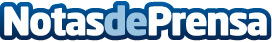 Más de 966 personas arruinadas en Madrid se acogen a la Ley de Segunda OportunidadMadrid se sitúa en la segunda posición del ranking de casos solicitados por comunidad autónoma con el 12,8 % del total de la cuota de mercadoDatos de contacto:David Guerrero Jefe de prensa655956735Nota de prensa publicada en: https://www.notasdeprensa.es/mas-de-966-personas-arruinadas-en-madrid-se_1 Categorias: Nacional Derecho Finanzas Sociedad Madrid http://www.notasdeprensa.es